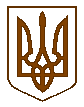 Баришівська  селищна  радаБаришівського  районуКиївської  областіВиконавчий комітетР І Ш Е Н Н Я17.12.2019                                                                                    № 216 Про встановлення піклування та призначення піклувальника над неповнолітньою Коломієць Крістіною Едгарівною 05.07.2003 року народження. 	Розглянувши заяву гр. Коломієць Ольги Сергіївни від 05.12.2019 року, враховуючи матеріали Комісії з питань захисту прав дітей при виконавчому комітеті Баришівської селищної ради від 09.12.2019 року (протокол №7) та висновок служби у справах дітей та сім’ї апарату виконавчого комітету Баришівської селищної ради від 06.12.2019, керуючись п. 34 Закону України „Про місцеве самоврядування в Україні», ст. ст. 243, 244 Сімейного кодексу України, ст. ст. 58, 61, 62, 63, 72 Цивільного кодексу України, згідно з пунктами 40-45 постанови Кабінету Міністрів України від 24.09.2008 року №866 «Питання діяльності органів опіки та піклування, пов’язаної із захистом прав дитини» (зі змінами та доповненнями), виконавчий комітет  селищної ради в и р і ш и в:Встановити піклування над неповнолітньою Коломієць Крістіною Едгарівною, 05.07.2003 року народження.Призначити Коломієць Ольгу Сергіївну, 06.12.1962 року народження, яка проживає за адресою: Київська область, Баришівський район, с. Поділля, вул. Шевченка, 30, піклувальником над неповнолітньою Коломієць Крістіною Едгарівною, 05.07.2003 року народження.Призначити Коломієць Ольгу Сергіївну піклувальником над усім рухомим та нерухомим майном неповнолітньої Коломієць Крістіни Едгарівни.Попередити Коломієць О. С. про неприпустимість здійснення будь – яких правочинів стосовно майна неповнолітньої без дозволу органу опіки та піклування в особі виконкому Баришівської селищної ради.Зобов’язати Коломієць О. С. щороку до 01 лютого подавати до служби у справах дітей та сім’ї апарату виконавчого комітету Баришівської селищної ради звіт про стан виховання, утримання і розвиток дитини в родині.Службі у справах дітей та сім’ї апарату виконавчого комітету Баришівської селищної ради здійснювати контроль щодо призначення та цільового використання державної соціальної допомоги на утримання та виховання Коломієць К. Е.Центру соціальних служб для сім’ї, дітей та молоді Баришівської селищної ради взяти сім’ю Коломієць О. С. під соціальний супровід.Головному лікарю КНП «Баришівська районна центральна лікарня» забезпечити проведення медичного огляду дитини – сироти Коломієць К. Е. двічі на рік.Контроль за виконанням рішення покласти на заступника селищного голови Ж. В. Данчук.      Селищний голова                                                                             О. П. Вареніченко